	BCH ĐOÀN TP. HỒ CHÍ MINH	      ĐOÀN TNCS HỒ CHÍ MINH             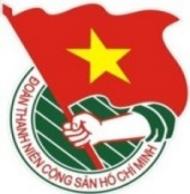 	***		TUẦN	          TP. Hồ Chí Minh, ngày 20 tháng 11 năm 2022	47/2022LỊCH LÀM VIỆC CỦA BAN THƯỜNG VỤ THÀNH ĐOÀN		(Từ 21-11-2022 đến 27-11-2022)---------* Trọng tâm:- Kiểm tra công tác Đoàn và phong trào thanh thiếu nhi thành phố năm 2022.- Hội nghị tổng kết công tác phối hợp hoạt động giai đoạn 2017 - 2022 và ký kết chương trình phối hợp hoạt động giai đoạn 2022 - 2027 giữa Thành Đoàn TP.HCM với Tỉnh Đoàn Gia Lai và Tỉnh Đoàn Kon Tum.* Lịch làm việc thay thư mời trong nội bộ Cơ quan Thành Đoàn.Lưu ý: Các đơn vị có thể tải lịch công tác tuần tại Trang thông tin điện tử Văn phòng Thành Đoàn vào ngày Chủ nhật hàng tuần.NGÀYGIỜNỘI DUNG - THÀNH PHẦNĐỊA ĐIỂMTHỨ HAI21-1107g00✪📷Chương trình “Chuyện người trẻ” năm học 2022 - 2023 chủ đề “Đồng chí Võ Văn Kiệt: Người thắp lửa” (TP: đ/c T.Hà, N.Linh, Đ.Nguyên, Ban TNTH, NXBT)Quận 8THỨ HAI21-1107g30Dự Lễ khai mạc triển lãm “Đồng chí Võ Văn Kiệt - Nhà lãnh đạo tài năng, tấm gương Người Cộng sản tận trung với nước, tận hiếu với dân” (TP: đ/c H.Trân) Đường đi bộNguyễn HuệTHỨ HAI21-1109g00  Dự Lễ khai mạc triển lãm “Dấu ấn Thủ tướng Võ Văn Kiệt” (TP: đ/c T.Nguyên)Bảo tàng TP.HCMTHỨ HAI21-1109g30  Họp giao ban Thường trực - Văn phòng (TP: đ/c T.Phương, Thường trực Thành Đoàn, lãnh đạo VP)P.B2THỨ HAI21-1109g30  Họp giao ban Báo Tuổi Trẻ (TP: đ/c T.Toàn)Báo Tuổi TrẻTHỨ HAI21-1114g00✪Kiểm tra công tác Đoàn và phong trào thanh thiếu nhi thành phố năm 2022 (TP: đ/c Thường trực Thành Đoàn, thành phần các đoàn kiểm tra theo thông báo phân công)Cơ sởTHỨ HAI21-1114g00  Làm việc với Nhà Thiếu nhi Thành phố về các hoạt động chủ đề “Bác Hồ với thiếu nhi” gắn với Không gian “Bác Hồ với thiếu nhi” tại Nhà Thiếu nhi Thành phố (TP: đ/c T.Linh, Đ.Trung, BGĐ NTN TP)NTN TPTHỨ HAI21-1114g30Dự triển khai Kế hoạch tổ chức Lễ hội “Thành phố Hồ Chí Minh - Ngôi nhà của chúng ta” năm 2022 và Liên hoan nhạc kèn TP.HCM lần 1 - năm 2022 (TP: đ/c T.Toàn)Sở VHTT TPTHỨ HAI21-1117g00✪  Dự Lễ kỷ niệm 57 năm Ngày Truyền thống Sư đoàn 5 (23/11/1965 - 23/11/2022) và chúc mừng các đồng chí Chỉ huy Sư đoàn nhận nhiệm vụ mới (TP: đ/c Tr.Quang, K.Trinh)Sư đoàn 5THỨ ba22-1106g30✪  Dự Lễ dâng hương, dâng hoa tại Khu mộ đồng chí Võ Văn Kiệt nhân kỷ niệm 100 năm Ngày sinh đồng chí Võ Văn Kiệt (23/11/1922 - 23/11/2022) (TP: đ/c T.Phương, Thường trực Thành Đoàn, T.Toàn, Ban TG-ĐN, thành phần theo Thông báo số 48-TB/TĐTN-BTG.ĐN)Nghĩa trang Thành phốTHỨ ba22-1108g00  Dự Hội thảo khoa học cấp Quốc gia “Đồng chí Võ Văn Kiệt - Nhà lãnh đạo xuất sắc của Đảng và Cách mạng Việt Nam” (TP: đ/c T.Phương)HTTPTHỨ ba22-1108g00Khai giảng lớp bồi dưỡng nghiệp vụ công tác Đảng đối với Bí thư chi bộ và cấp ủy viên cơ sở năm 2022 (TP: đ/c Thường trực Thành Đoàn, Đảng ủy Cơ quan Thành Đoàn, Đảng ủy và Chi ủy trực thuộc Đảng bộ Cơ quan Thành Đoàn)Theo thông báoTHỨ ba22-1108g00  Dự Hội nghị tập huấn phân loại, chế biến rác tại nguồn, thu gom, vận chuyển chất thải trên địa bàn huyện (TP: đ/c Tr.Quang, S.Nhân)Trực tuyếnTHỨ ba22-1108g00Dự sinh hoạt chuyên đề Khối thi đua Văn phòng - Khối 4 (TP: đ/c P.Lâm, C.Trình, H.Phúc)Đài Tiếng nói Nhân dân TPTHỨ ba22-1114g00Dự tiếp xúc cử tri với Tổ đại biểu Quốc hội đơn vị 7 với cử tri Quận Gò Vấp (TP: đ/c T.Phương)Quận Gò VấpTHỨ ba22-1116g30Họp góp ý báo cáo, chương trình phối hợp giữa Thành Đoàn TP.HCM với Tỉnh Đoàn Gia Lai và Tỉnh Đoàn Kon Tum (TP: đ/c M.Hải, P.Lâm, S.Nhân, C.Trình, đại diện lãnh đạo Ban MT-ANQP-ĐBDC, Ban CNLĐ, Ban TNTH, đại diện lãnh đạo Trung tâm PTKHCNT, Trung tâm HTTNKN, Trung tâm HTHSSV, Trung tâm DVVLTN, Trung tâm CTXHTN, Trung tâm SHDNTTN, TĐ LTT, NVHTN, đại diện Thường trực các cơ sở Đoàn theo thư mời)P.C6THỨ ba22-1118g00Dự Tọa đàm “Người ươm mầm tri thức” của Trường ĐH Sài Gòn (TP: đ/c T.Hà, Ban TNTH)Cơ sởTHỨ Tư23-1108g00  Họp Ban Thường vụ Thành Đoàn (TP: đ/c T.Phương, Ban Thường vụ Thành Đoàn)P.B2THỨ Tư23-1111g30Làm việc với Ban Mặt trận - ANQP - ĐBDC Thành Đoàn, Nhà Văn hóa Thanh niên Thành phố về việc chuẩn bị cho Lễ hội Thanh niên 2023 và chương trình kỷ niệm 30 năm các chương trình, chiến dịch tình nguyện hè (TP: đ/c M.Hải, Tr.Quang, H.Phúc - NVHTN, Ban MT-ANQP-ĐBDC, NVHTN)P.B2THỨ Tư23-1119g30Dự Chương trình Sức mạnh nhân đạo của Hội Chữ thập đỏ Việt Nam (TP: đ/c Thường trực Thành Đoàn)NVHTNTHỨ NĂM24-1109g00  Họp nhóm tổ chức Chương trình “Cùng em vững bước” kỳ 2, năm 2022 (TP: đ/c T.Linh, N.Nhung, thành phần theo thư mời)P.A9THỨ NĂM24-1110g00  Họp Ban tổ chức Liên hoan Câu lạc bộ, đội, nhóm các trường ngoài công lập năm 2022 (TP: đ/c T.Linh, N.Nhung, thành phần theo thư mời)P.A9THỨ NĂM24-1110g30Họp với Văn phòng Thành Đoàn và đơn vị thực hiện phần mềm đánh giá thi đua, khen thưởng (TP: đ/c M.Hải, P.Lâm, C.Trình, VP, thành phần theo thư mời)P.B2THỨ NĂM24-1114g00Ban Tổ chức Thành ủy làm việc với Ban Thường vụ Thành Đoàn về công tác Đoàn tham gia xây dựng Đảng (TP: đ/c T.Phương, Ban Thường vụ Thành Đoàn, Ban TC-KT, VP)Theo thư mờiTHỨ NĂM24-1117g00  Họp kiểm tra công tác chuẩn bị cho Hội thi tay nghề dành cho thanh niên công nhân thành phố - Nghề Cơ khí - Hàn (TP: đ/c T.Nghiệp, Ban CNLĐ, Trung tâm DVVLTN, T.Hậu - CĐ KT Cao Thắng)P.A9THỨ NĂM24-1118g30✪Dự Lễ kỷ niệm 35 năm thành lập Trung tâm Dịch vụ việc làm Thanh niên Thành phố (TP: đ/c T.Phương, Thường trực Thành Đoàn, thành phần theo thư mời)Trung tâm DVVLTN(Quận Gò Vấp)THỨ SÁU25-1107g30📷Vòng chung kết Giải thưởng Sinh viên nghiên cứu khoa học - Euréka lần thứ 24 năm 2022 (TP: đ/c T.Hà, K.Thành, Trung tâm PTKHCNT)ĐH Văn HiếnTHỨ SÁU25-1108g00📷Hội nghị tổng kết công tác phối hợp hoạt động giai đoạn 2017 - 2022 và ký kết chương trình phối hợp hoạt động giai đoạn 2022 - 2027 giữa Thành Đoàn TP.HCM với Tỉnh Đoàn Gia Lai và Tỉnh Đoàn Kon Tum (TP: đ/c T.Phương, M.Hải, H.Trân, Tr.Quang, P.Lâm, T.Nghiệp, Đ.Nguyên, S.Nhân, đại diện lãnh đạo Trung tâm PTKHCNT, Trung tâm HTTNKN, Trung tâm HTHSSV, Trung tâm DVVLTN, Trung tâm CTXHTN, Trung tâm SHDNTTN, TĐ LTT, NVHTN, đại diện Thường trực các cơ sở Đoàn theo thư mời)Tỉnh Gia LaiTHỨ SÁU25-1108g00  Làm việc với Hãng Phim Trẻ về công tác phối hợp hoạt động (TP: đ/c T.Toàn, V.An - HPT, Đ.Đạt, Ban TG-ĐN, HPT)P.A1THỨ SÁU25-1108g00  Dự Hội nghị tập huấn phân loại, chế biến rác tại nguồn, thu gom, vận chuyển chất thải trên địa bàn huyện (TP: đ/c Tr.Quang, S.Nhân)Trực tuyếnTHỨ SÁU25-1108g30Dự Lễ kỷ niệm 25 năm thành lập Liên minh Hợp tác xã TP.HCM và tổng kết 20 năm hoạt động của Quỹ Trợ vốn xã viên Hợp tác xã (Quỹ CCM) (TP: đ/c Thường trực Thành Đoàn)HVCB TPTHỨ SÁU25-1110g00  Họp về công tác thực hiện sách Nhà nước đặt hàng trong năm 2023 (TP: đ/c T.Nguyên, T.Toàn, N.Linh, Đ.Đạt, đại diện lãnh đạo các Ban - VP, Ban TG-ĐN, NXBT)P.A1THỨ BẢY26-1107g30✪📷Vòng chung kết xếp hạng Hội thi Cán bộ “Tham mưu tốt - Dân vận khéo” năm 2022 - Bảng B và Chương trình tổng kết, trao giải Hội thi (TP: đ/c T.Hà, T.Nghiệp, Ban CNLĐ, thành phần theo thông báo phân công)UBND Quận Phú NhuậnTHỨ BẢY26-1108g00Dự Đại hội đại biểu Câu lạc bộ Truyền thống kháng chiến Thành phố lần thứ V, nhiệm kỳ 2022 - 2027 (TP: đ/c Thường trực Thành Đoàn)Theo thư mờiTHỨ BẢY26-1108g00  Kiểm tra công tác Hội và phong trào thanh niên năm 2022 các Câu lạc bộ - Đội - Nhóm cấp Thành phố (TP: đ/c Tr.Quang, H.Hải, V.Nam, VP Hội LHTNVN TP)05 ĐTHTHỨ BẢY26-1116g00✪  Hoạt động chăm lo cho thanh niên công nhân có hoàn cảnh khó khăn (TP: đ/c T.Nghiệp, Trung tâm HTTNCN, Quận Đoàn Bình Tân, Đoàn Khối Ngân hàng TP.HCM)Quận Bình TânCHỦ NHẬT27-1107g30  📷Hội thi tay nghề dành cho thanh niên công nhân thành phố - Nghề Cơ khí - Hàn (TP: đ/c T.Nghiệp, Ban CNLĐ, Trung tâm DVVLTN, T.Hậu - CĐ KT Cao Thắng)Cơ sởCHỦ NHẬT27-1108g00✪📷Lễ tổng kết và trao Giải thưởng Sinh viên nghiên cứu khoa học - Euréka lần thứ 24 năm 2022 (TP: đ/c Thường trực Thành Đoàn, Đ.Nguyên, K.Thành, Trung tâm PTKHCNT)Theothông báoCHỦ NHẬT27-1115g00  📷Phần thi “Trí tuệ Thủ lĩnh” - Vòng chung kết và trao giải Hội thi “Đi tìm Thủ lĩnh học sinh Trung học phổ thông” năm học 2022 - 2023 (TP: đ/c Đ.Nguyên, Ban TNTH, Ban tổ chức Hội thi, 06 thí sinh tham gia Vòng chung kết)Cơ sởCHỦ NHẬT27-1118g00✪📷Vòng chung kết và trao giải Hội thi “Đi tìm Thủ lĩnh học sinh Trung học phổ thông” năm học 2022 - 2023 (TP: đ/c T.Phương, Thường trực Thành Đoàn, Đ.Nguyên, Ban TNTH, Ban tổ chức Hội thi, thành phần theo thư mời)Cơ sởTL. BAN THƯỜNG VỤ THÀNH ĐOÀNCHÁNH VĂN PHÒNG(Đã ký)Lê Phú Lâm